 Search Result Tracker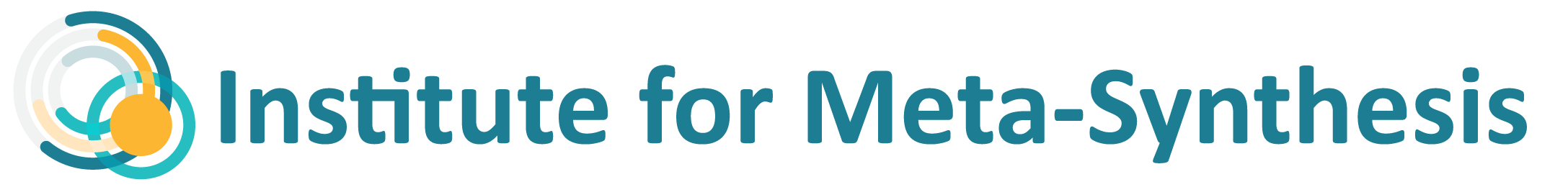 Search engine used (if start set) Search engine used (if start set) Search string used (if from start set)Search string used (if from start set)Link to list of results  Link to list of results  #of results populated by search engine =#of results populated by search engine =#  of results kept  #  of results kept  APA citation  
for literature piece  
of interestLink to literature resultLink to literature resultCriterion 1Criterion 2Criterion 3